          Развиваем  познавательную  активность    дошкольников.                                                           «Люди, научившиеся наблюдениям и опытам,                                                                                                         Приобретают способность самим ставить    вопрос                                                                          И   получать  на  них   фактические ответы,                                                Оказываясь  на  более  высоком  умственном,                                                            нравственном уровне                                                                                                               В сравнении с теми, кто такой школы не прошёл                                                                                                      К.А.Тимирязев.     С самого рождения ребёнок является первооткрывателем, исследователем этого мира, который его окружает. Для него всё впервые: солнце и дождь, страх и радость. Всем хорошо известно, что детей называют «почемучками». Самостоятельно ребёнок не может найти ответ на свои вопросы – ему помогаем мы, педагоги.	В своей работе широко использую метод проблемного обучения: вопросы, развивающие логическое мышление, моделирование проблемных ситуаций, экспериментирование, опытно - исследовательскую   деятельность. По моему мнению: «Детское экспериментирование претендует на роль ведущей деятельности в период дошкольного развития ребёнка». В работе по организации опытно-экспериментальной деятельности дошкольников использую комплекс разнообразных форм и методов.	Одним из условий решения задач по опытнической деятельности дошкольников является организация развивающей среды, чтобы ребёнок мог после проведения с воспитателем и самостоятельно продолжить исследование изучаемой темы.     Основным оборудованием   познавательно - развивающего центра в группе является:разные виды природных материалов (песок, глина, почва, камешки, галька); разные виды бумаги, ткани, кожи и других  материалов; материал для опытовизмерительные приборы и т.п.При создании  познавательно - развивающего центра в группе  учитывала следующие требования: безопасность, достаточность и доступность. Материал в центре меняю в соответствии с планом работы.     Организуя исследовательскую деятельность,  предоставляю возможность  самому ребёнку найти ответы на свои вопросы. Алгоритм организации исследовательской  деятельности строю таким образом:                                    1.ребёнок выделяет и ставит проблему;                          2.предлагает вариант её решения;                          3.проверяет эти возможные решения, исходя из данных;                          4.делает выводы.Для поддержки  интереса, некоторые проблемные ситуации формируются от имени сказочного героя, например, «Мудрой совы» или «Счетоводиков», которые дают задания через записки или сигналы «SOS». Интеграция с другими видами деятельности позволяет создать условия для закрепления представлений о природе, свойствах материалов, веществ, явлений.	Ни одну воспитательную и образовательную задачу нельзя решить без полного взаимопонимания  между педагогом и родителями. Поэтому убеждаю родителей в необходимости повседневного внимания к детским радостям и огорчениям через  открытые показы своей работы с детьми,  индивидуальные консультации и беседы.  В группе создала картотеку элементарных опытов, которые можно провести вместе с ребёнком дома.	В результате проводимой работы, у детей развивается умение работать в коллективе и самостоятельно, отстаивать свою точку зрения, делать элементарные выводы, формируются интеллектуальные впечатления.Литература: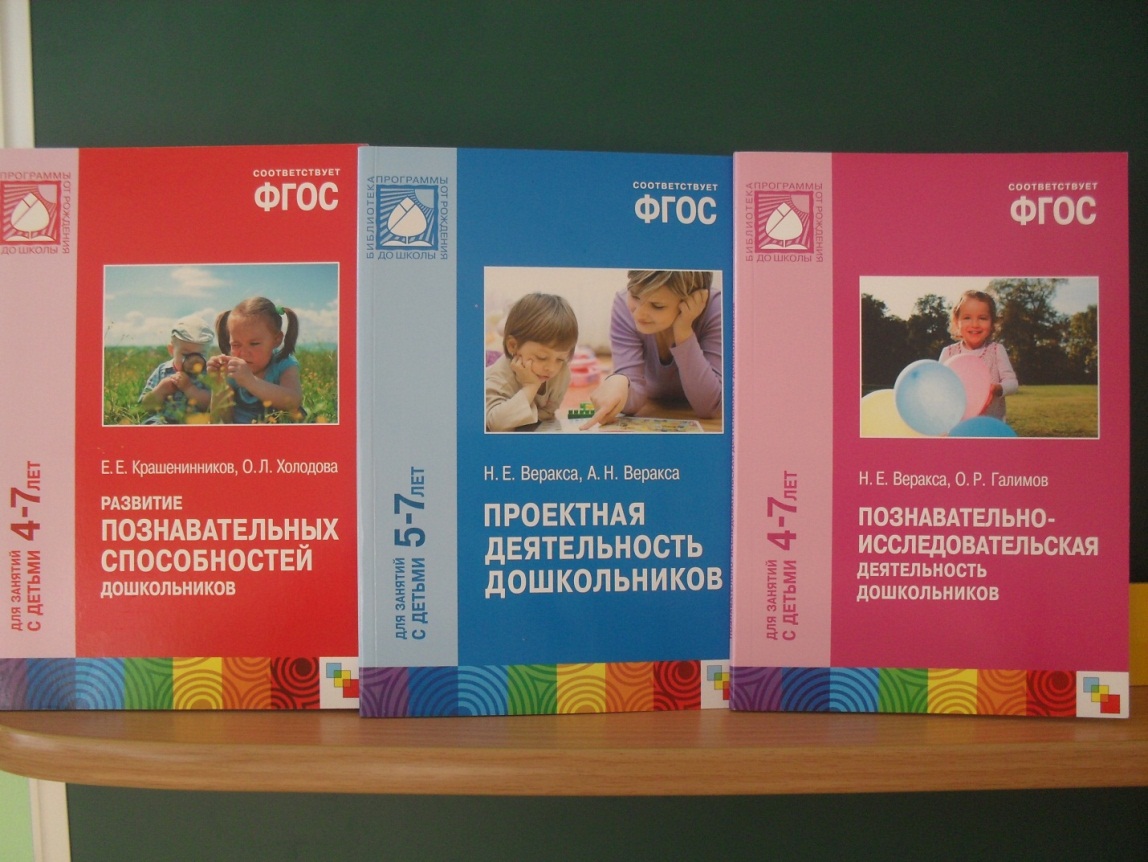 